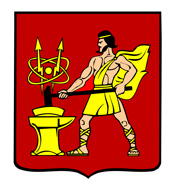 АДМИНИСТРАЦИЯ ГОРОДСКОГО ОКРУГА ЭЛЕКТРОСТАЛЬМОСКОВСКОЙ ОБЛАСТИПОСТАНОВЛЕНИЕ22.05.2020 № 326/5О внесении изменений в постановление Администрации городского округа Электросталь Московской области от 04.03.2020 №144/3 «Об утверждении прогнозируемой среднегодовой численности обучающихся и воспитанников в муниципальных и частных образовательных учреждениях городского округа Электросталь Московской области»             В соответствии с законами Московской области от 29.10.2019 №211/2019-ОЗ «О финансовом обеспечении реализации основных общеобразовательных программ в муниципальных общеобразовательных организациях в Московской области, обеспечении дополнительного образования детей в муниципальных общеобразовательных организациях в Московской области за счет средств бюджета Московской области в 2020 году и плановом периоде 2021 и 2022 годов, от 29.10.2019 №210/2019-ОЗ «О финансовом обеспечении реализации прав граждан на получение общедоступного и бесплатного дошкольного образования в муниципальных дошкольных образовательных организациях в Московской области за счет средств бюджета Московской области в 2020 году и в плановом периоде 2021 и 2022 годов», от 12.12.2013 №147/2013-ОЗ «О наделении органов местного самоуправления муниципальных образований Московской области отдельными государственными полномочиями Московской области в сфере образования», Порядком расходования субвенции из бюджета Московской области бюджетам муниципальных образований Московской области на обеспечение государственных полномочий Московской области в сфере образования, утвержденным постановлением Правительства Московской области от 31.12.2019 №1064/45, ПОСТАНОВЛЯЕТ:             1.Внести в постановление Администрации городского округа Электросталь Московской области от 04.03.2020 №144/3 «Об утверждении прогнозируемой среднегодовой численности обучающихся и воспитанников в муниципальных и частных образовательных учреждениях городского округа Электросталь Московской области» следующие изменения:              - прогнозируемую среднегодовую численность обучающихся в муниципальных общеобразовательных учреждениях городского округа Электросталь Московской области, учитываемую при расчетах объемов расходов бюджета Московской области на 2020 год и на плановый период 2021 и 2022 годов на предоставление субвенций из бюджета Московской области бюджетам муниципальных образований Московской области на финансовое обеспечение государственных гарантий реализации прав граждан на получение общедоступного и бесплатного дошкольного, начального общего, основного общего, среднего общего образования в муниципальных общеобразовательных организациях в Московской области, обеспечение дополнительного образования детей в муниципальных общеобразовательных организациях в Московской области, включая расходы на оплату труда, приобретение учебников и учебных пособий, средств обучения, игр, игрушек (за исключением расходов на содержание зданий и оплату коммунальных услуг), изложить в новой редакции согласно приложению 1 к настоящему постановлению;         - прогнозируемую среднегодовую численность воспитанников в муниципальных дошкольных образовательных учреждениях городского округа Электросталь Московской области, учитываемую при расчетах объемов расходов бюджета Московской области на 2020 год и на плановый период 2021 и 2022 годов на предоставление субвенций из бюджета Московской области бюджетам муниципальных образований Московской области на финансовое обеспечение государственных гарантий реализации прав граждан на получение общедоступного и бесплатного дошкольного образования в муниципальных дошкольных образовательных организациях в Московской области, включая расходы на оплату труда, приобретение учебников и учебных пособий, средств обучения, игр, игрушек (за исключением расходов на содержание зданий и оплату коммунальных услуг), изложить в новой редакции согласно приложению 2 к настоящему постановлению;           - прогнозируемую среднегодовую численность обучающихся в частных общеобразовательных учреждениях городского округа Электросталь Московской области, учитываемую при расчетах объемов расходов бюджета Московской области на 2020 год и на плановый период 2021 и 2022годов на предоставление субвенций бюджетам муниципальных образований Московской области на финансовое обеспечение получения гражданами дошкольного, начального общего, основного общего, среднего общего образования в частных общеобразовательных организациях в Московской области, осуществляющих образовательную деятельность по имеющим государственную аккредитацию основным общеобразовательным программам, включая расходы на оплату труда, приобретение учебников и учебных пособий, средств обучения, игр, игрушек (за исключением расходов на содержание зданий и оплату коммунальных услуг), изложить в новой редакции согласно приложению 3 к настоящему постановлению;         - прогнозируемую среднегодовую численность воспитанников в частных дошкольных образовательных учреждениях городского округа Электросталь Московской области, учитываемую при расчетах объемов расходов бюджета Московской области на 2020 год и на плановый период 2021 и 2022 годов на предоставление субвенций бюджетам муниципальных образований Московской области на финансовое обеспечение получения гражданами дошкольного образования в частных дошкольных образовательных организациях в Московской области, включая расходы на оплату труда, приобретение учебников и учебных пособий, средств обучения, игр, игрушек (за исключением расходов на содержание зданий и оплату коммунальных услуг), изложить в новой редакции согласно приложению 4 к настоящему постановлению.           2. Управлению образования Администрации городского округа Электросталь Московской области внести изменения в муниципальные задания общеобразовательных и дошкольных образовательных учреждений на 2020 год и плановый период 2021 и 2022 годов с учетом прогнозируемой численности обучающихся и воспитанников.           3. Опубликовать настоящее постановление в газете «Официальный вестник» и разместить на официальном сайте городского округа Электросталь Московской области по адресу: www.electrostal.ru.  4. Настоящее постановление вступает в силу после его официального опубликования. 5. Источником финансирования публикации принять денежные средства, предусмотренные в бюджете городского округа Электросталь Московской области по подразделу 0113 «Другие общегосударственные вопросы» раздела 0100.           6. Контроль за выполнением настоящего постановления возложить на заместителя Главы Администрации городского округа Электросталь Московской области Кокунову М.Ю.Глава городского округа			                                      В.Я. Пекарев